СОВЕТ  ДЕПУТАТОВДОБРИНСКОГО МУНИЦИПАЛЬНОГО РАЙОНАЛипецкой области5-я сессия  VI-го созываРЕШЕНИЕ16.12.2015г.                              п.Добринка	                                   № 34-рсО внесении изменений в решение Совета депутатов Добринского муниципального района № 1-рс от 22.09.2015г. «О формировании Совета депутатов Добринского муниципального района Липецкой области Российской Федерации шестого созыва»В соответствии с Постановлением Конституционного Суда Российской Федерации от 1 декабря 2015 года № 30-П по делу о проверке конституционности частей 4,5 и 5.1 статьи 35, частей 2 и 3.1 статьи 36 Федерального закона «Об общих принципах организации местного самоуправления в Российской Федерации» и части 1.1 статьи 3 Закона Иркутской области «Об отдельных вопросах формирования органов местного самоуправления муниципальных образований Иркутской области» в связи с запросом группы депутатов Государственной области, учитывая решение постоянной комиссии по правовым вопросам, местному самоуправлению и работе с депутатами, Совет депутатов Добринского муниципального районаРЕШИЛ:	1.Вывести из состава депутатов Совета депутатов Добринского муниципального района глав сельских поселений Добринского района, избранных представительными органами поселений из числа кандидатов, представленных конкурсной комиссией по результатам конкурса: -Гущину Нину Александровну- главу сельского поселения Среднематренский сельсовет;-Двуреченских Александра Ивановича- главу сельского поселения Демшинский сельсовет;-Демихову Нину Георгиевну- главу сельского поселения Пушкинский сельсовет;-Кондратова Александра Георгиевича- главу сельского поселения Тихвинский сельсовет;-Курилова Владимира Григорьевича- главу сельского поселения Хворостянский сельсовет;-Мочалова Ивана Васильевича- главу сельского поселения Талицкий сельсовет;-Овчинникова Александра Ивановича- главу сельского поселения Богородицкий сельсовет.2.Включить в состав Совета депутатов Добринского муниципального района следующих депутатов Совета депутатов сельских поселений Добринского муниципального района:-Власову Елену Васильевну, агронома ООО «Агробизнес», от сельского поселения Среднематренский сельсовет; -Глинкина  Дмитрия Александровича,  заведующего Добринским межрайонным судебно-медицинским отделением ГУЗ «Липецкое областное бюро судебно-медицинской экспертизы, от сельского поселения Богородицкий сельсовет;-Нестерову Наталию Николаевну, директора МБОУ средняя общеобразовательная школа с.Талицкий Чамлык, от сельского поселения Талицкий сельсовет;-Панько Сергея Кирилловича, главу крестьянского хозяйства «Пчелка», от сельского поселения Тихвинский сельсовет;-Рудакову Ольгу Викторовну, директора МАУК «Демшинский ПЦК», от сельского поселения Демшинский сельсовет;-Тарыгина Сергея Владимировича, временно не работающего, от сельского поселения Хворостянский сельсовет;-Шевелеву Галину Леонидовну, заведующую Пушкинской сельской библиотеки-филиала № 24 МБУК «Добринская ЦБС», от сельского поселения Пушкинский сельсовет.3.Настоящее решение вступает в силу со дня его принятия.4.Настоящее решение подлежит опубликованию в районной газете «Добринские вести».Председатель Совета депутатовДобринского муниципального района 			                   М.Б.Денисов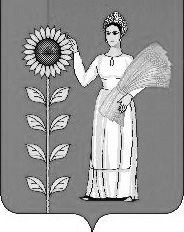 